Don’t be a turkey!Sell some turkey raffle tickets for the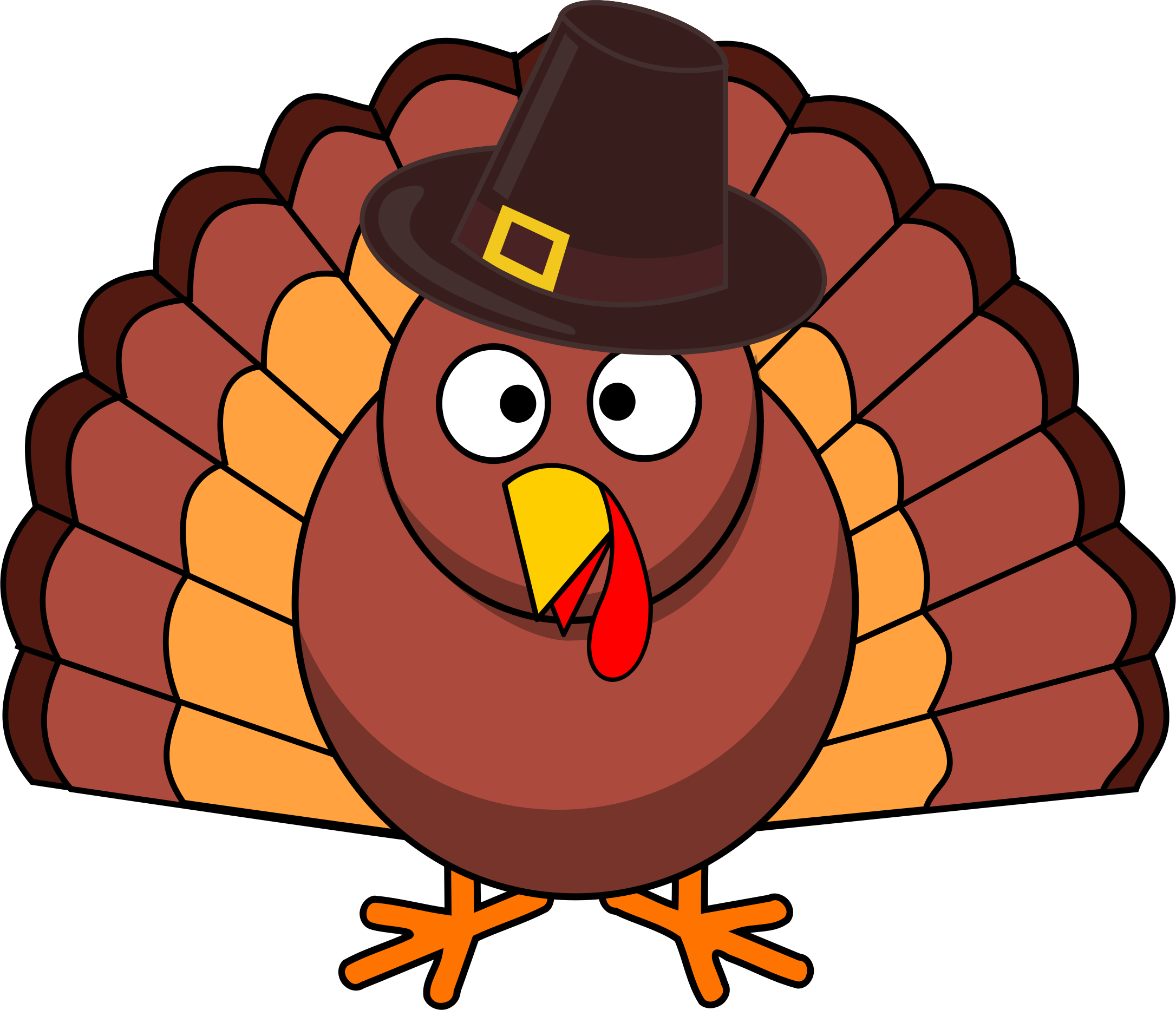 GEA Scholarship Fund!Tickets: 1 for $1.00or3 for $5.00Win one of FOUR Hannaford Gift Certificate for $25!If each GEA member sells just $5 worth of tickets,the profit of $600.00 will go to the GEA Scholarship fund!Write the purchasers first name, last name, school, and phone # on each ticket stub.Return money and ticket stubs to your GEA rep by November 19st Drawing: November 21st 